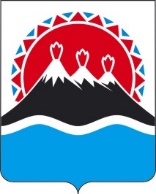 П О С Т А Н О В Л Е Н И ЕГУБЕРНАТОРА КАМЧАТСКОГО КРАЯг. Петропавловск-КамчатскийПОСТАНОВЛЯЮ:1. Внести в постановление Губернатора Камчатского края от 28.06.2022 
№ 73 «Об особенностях направления лица, замещающего государственную должность Камчатского края, или государственного гражданского служащего в служебную командировку на территории Донецкой Народной Республики, Луганской Народной Республики» следующие изменения:1) часть 1 дополнить словами «(далее - Положение)»;2) дополнить частью 11 следующего содержания: «11. Установить, что особенности направления лица, замещающего государственную должность Камчатского края, или государственного гражданского служащего в служебную командировку, установленные Положением, применяются в случае командирования указанных должностных лиц для их непосредственного участия в выполнении работ (оказании услуг) по обеспечению жизнедеятельности населения и (или) восстановлению объектов инфраструктуры на территориях, нуждающихся в обеспечении жизнедеятельности населения и восстановлении объектов инфраструктуры, определенных Правительством Российской Федерации.». 2. Настоящее постановление вступает в силу после дня его официального опубликования.Пояснительная запискак проекту постановления Губернатора Камчатского края«О внесении изменений в постановление Губернатора Камчатского края от 28.06.2022 № 73 «Об особенностях направления лица, замещающего государственную должность Камчатского края, или государственного гражданского служащего в служебную командировку на территории Донецкой Народной Республики, Луганской Народной Республики»Настоящий проект постановления Губернатора Камчатского края 
(далее – проект) разработан с учетом положений, предусмотренных постановлением Правительства Российской Федерации от 17.06.2022 № 1099 «Об утверждении Правил определения размера выплат, связанных с командированием на территории Донецкой Народной Республики, Луганской Народной Республики и иные территории, нуждающиеся в обеспечении жизнедеятельности населения и восстановлении объектов инфраструктуры, отдельных категорий работников, и внесении изменения в постановление Правительства Российской Федерации от 14 мая 2022 г. № 877», а также с учетом соответствующей практики субъектов Российской Федерации.Принятие проекта позволит представителю нанимателя (работодателю) принимать при необходимости решения о направления должностных лиц государственных органов Камчатского края в служебную командировку как на территории Донецкой Народной Республики, Луганской Народной Республики, так и на определенные Правительством Российской Федерации иные территории, нуждающихся в обеспечении жизнедеятельности населения и восстановлении объектов инфраструктуры. Для реализации проекта постановления Губернатора Камчатского края не потребуется дополнительного финансирования из краевого бюджета. Проект постановления Губернатора Камчатского края 29.07.2022 размещен на Едином портале проведения независимой антикоррупционной экспертизы и общественного обсуждения проектов нормативных правовых актов Камчатского края (htths://npaproject.kamgov.ru) для обеспечения возможности проведения в срок до 09.08.2022 года независимой антикоррупционной экспертизы.Проект постановления Губернатора Камчатского края не подлежит оценке регулирующего воздействия в соответствии с постановлением Правительства Камчатского края от 06.06.2013 № 233-П «Об утверждении Порядка проведения оценки регулирующего воздействия проектов нормативных правовых актов Камчатского края и экспертизы нормативных правовых актов Камчатского края».[Дата регистрации]№[Номер документа]О внесении изменений в постановление Губернатора Камчатского края от 28.06.2022 
№ 73 «Об особенностях направления лица, замещающего государственную должность Камчатского края, или государственного гражданского служащего в служебную командировку на территории Донецкой Народной Республики, Луганской Народной Республики» [горизонтальный штамп подписи 1]В.В. Солодов